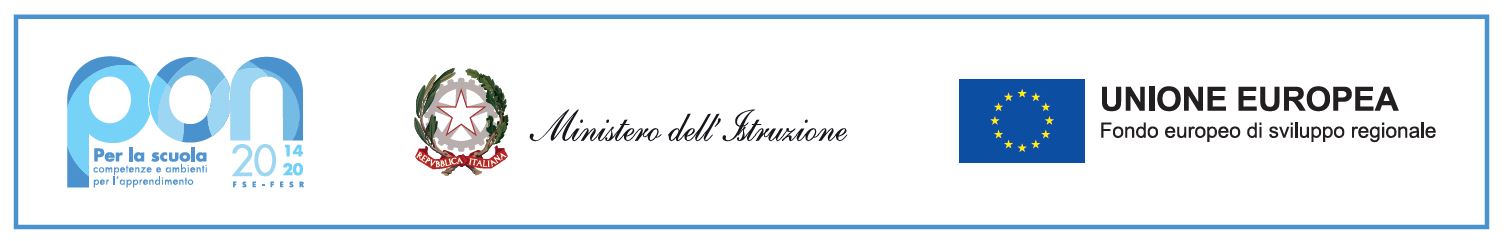 Allegato 1 - Istanza di partecipazione alla selezione per l’incarico di PROGETTISTA / COLLAUDATORE PONAl Dirigente ScolasticoIstituto Comprensivo “Dante Alighieri”Il sottoscritto ____________________________________________________________________Codice Fiscale ____________________________________ nato a ________________________il ________________ Residente a ____________________________ in Via _________________tel. __________________, cell. ____________________, email___________________________,chiede di poter partecipare alla selezione per titoli per l'attribuzione dell'incarico di: esperto progettista esperto collaudatoreper il progetto Progetto Azione 13.1.3 – “Edugreen: laboratori di sostenibilità per il primo ciclo” - CODICE PROGETTO 13.1.3A-FESRPON-VE-2022-53 Il sottoscritto allega alla presente:curriculum vitae in formato Europeofotocopia di un documento di riconoscimentoGriglia di autovalutazioneDichiarazione insussistenza motivi di incompatibilitàAi sensi degli artt. 46 e 47 del D.P.R. n. 445/2000, consapevole che le dichiarazioni mendaci sono punite ai sensi del codice penale e delle leggi speciali in materia, secondo le disposizioni richiamate all'art. 76 del citato D.P.R. n. 445/2000, il sottoscritto dichiara di: 	essere cittadino italiano; 	godere dei diritti politici; 	essere / non essere dipendente di altre Amministrazioni pubbliche; 	essere in possesso dei requisiti di accesso, richiesti nell’avviso pubblico relativo alla presente procedura di selezione, come specificato nell’allegato curriculum vitae; 	di essere in possesso delle conoscenze/competenze necessarie per documentare la propria attività, attraverso l’uso della piattaforma telematica dei Fondi Strutturali;	di impegnarsi a svolgere la propria attività, secondo le esigenze di piano.Esprime il proprio consenso affinché i dati forniti possano essere trattati nel rispetto del D. L.vo n 196/03 (Codice in materia di protezione dei dati personali), così come integrato e modificato dal D. lgs 101/2018, per gli adempimenti connessi alla presente procedura.Data _____________							FIRMA DEL CANDIDATO									_____________________N.B. Presentare una distinta candidatura per ciascun incarico.